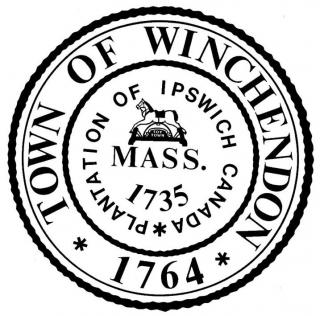 TOWN OF WINCHENDONSPECIAL TOWN MEETING WARRANTANNUAL TOWN MEETING WARRANTMAY 16, 2022TOWN MEETING SUMMARY SHEETTOWN OF WINCHENDONSPECIAL TOWN MEETINGMay 16, 2022Worcester, ss:	To either of the Constables in the Town of Winchendon, in the County of Worcester, GREETINGS:In the name of the Commonwealth of Massachusetts, you are hereby directed to notify and warn the inhabitants of the Town of Winchendon qualified to vote in town elections and town affairs to meet at the MURDOCK MIDDLE/HIGH SCHOOL, 3 Memorial Drive, off Elmwood Road in said Winchendon onMONDAY, MAY 16, 2022AT 7:00 P.M.then and there to act on the following articles:REPORTS AND COMMITTEESARTICLE 1To see if the Town will vote to hear and act on the reports of the Finance Committee, or act in relation thereto.  (usual and customary article)BOARD OF SELECTMEN: 		FINANCE COMMITTEE: ARTICLE 2To see if the Town will vote to transfer from Free Cash the sum of TBD for the payment of bills of a prior fiscalyear as follows:Fiscal Year	Name	Invoice AmountFY20xx	xxx	TBDTotal	TBDor act in relation thereto. (Submitted by the Town Manager) (Nine tenths vote required)BOARD OF SELECTMEN:	FINANCE COMMITTEE:ARTICLE 3To see if the town will transfer from Free Cash the sum of TBD for use by the Board of Selectmen to offset the Snow and Ice deficit in the Department of Public Works Snow and Ice budget, or to take any other action related thereto. (submitted by the Town Manager)BOARD OF SELECTMEN:   			FINANCE COMMITTEE:ARTICLE 4To see if the town will transfer from Free Cash the sum of $50,000 for use by the Board of Selectmen to offset the Sewer Enterprise Fund Budget due to increased chemical costs, or to take any other action related thereto. (submitted by the Town Manager)BOARD OF SELECTMEN:   			FINANCE COMMITTEEYou are hereby directed to serve this warrant by posting attested copies thereof at the several places designated by the bylaws of the Town of Winchendon fourteen days at least before the time of holding such meeting and by mailing a copy of this warrant to each household in Winchendon in which a registered voter resides or by publication of the same in a newspaper of local distribution as required by said bylaws.Hereof, fail not and make due return of said warrant with your doings thereon at the time and place of the meeting aforesaid.  Given under our hands and seal this 25th day of April 2022.BOARD OF SELECTMEN:________________________________Audrey LaBrie, Chairman________________________________Rick Ward, Vice-Chairman________________________________Barbara AndersonDanielle LaPointeAmy SalterI have this day posted the within warrant as therein directed:__________________________PRINT CONSTABLE NAME__________________________		_____________SIGN CONSTABLE NAME			DATE:TOWN OF WINCHENDONANNUAL TOWN MEETINGMAY 16, 2022Worcester, ss:To either of the Constables in the Town of Winchendon, in the County of Worcester, GREETINGS:In the name of the Commonwealth of Massachusetts, you are hereby directed to notify and warn the inhabitants of the Town of Winchendon qualified to vote in town elections and town affairs to meet at the MURDOCK MIDDLE/HIGH SCHOOL, 3 Memorial Drive, off Elmwood Road in said Winchendon onMONDAY, MAY 16, 2022AT 7:00 P.M.then and there to act on the following articles:REPORTS AND COMMITTEES(majority vote required)ARTICLE 1To see if the Town will vote to hear and act on the report of the Finance Committee, the annual report of the Selectmen and of any other officers or committees required to report to the Town, or act in relation thereto.  (usual and customary article)BOARD OF SELECTMEN:		FINANCE COMMITTEE: ARTICLE 2To see if the Town will vote to choose all other Town officers or committees that may be required or deemed necessary to the Town for the ensuing year and give any instructions to same, or to any other town officer or officers, and to discharge any committees which have completed their duties, or act in relation thereto.  (usual and customary article)BOARD OF SELECTMEN:		FINANCE COMMITTEE:  REVOLVING FUNDS AUTHORIZATION ARTICLEARTICLE 3To see if the town will vote to fix the maximum amount to be spent during fiscal year 2023 beginning on July 1, 2022 for the revolving funds established in town by-laws for certain departments, boards, committees, agencies or officers in accordance with Massachusetts General Laws Chapter 44, Section 53 E1/2, or take any other action relative thereto.Department, Board, Committee				FY 2023Revolving Fund			   Agency or Officer		       		Spending LimitAgriculture				Agriculture Commission				$  1,000Large Copy Fees			Planning & Development				$  1,000Restitution Fees			Land Use						$  1,000Extended Day				School							$10,000Damaged books			School							$  5,000Summer School			School							$  1,000Recycling				Board of Health					$  1,000Composting				Board of Health					$  1,000Arts Lottery				Arts Lottery Commission				$  7,500Wetland Fees				Conservation 						$20,000Library copy Fees			Librarian/Library Trustees				$  8,000Library Material			Librarian/Library Trustees				$  8,000Student parking			School							$  5,000Community Development		Town Manager					$25,000Block Program Income (submitted by the Town Manager)BOARD OF SELECTMEN:  		FINANCE COMMITTEE: USUAL AND CUSTOMARY FINANCIAL ARTICLES(majority vote required)ARTICLE 4		Senior Tax Work-Off To see if the Town will vote to raise and appropriate or transfer from other available funds the sum of eight thousand eight hundred dollars ($8,800) for the Senior Tax Work-off Program, or act in relation thereto.  (submitted by the Town Manager)BOARD OF SELECTMEN:  		FINANCE COMMITTEE:  ARTICLE 5		Non Profit AssistanceTo see if the Town will vote to raise and appropriate or transfer from other available funds the sum of $25,000 as a grant to the non-profit, Community Action Committee, Inc., 273 Central Street, Winchendon, in consideration of the numerous services provided to the Town, or act in relation thereto.  (submitted by the Town Manager)BOARD OF SELECTMEN:  		FINANCE COMMITTEE:  USUAL AND CUSTOMARY GENERAL GOVERNMENT BUDGET ARTICLE(majority vote required)ARTICLE 6      General GovernmentTo see if the Town will vote to raise and appropriate and transfer from other available funds the sum of $16,001,424 for the operating budget of the Town for the fiscal year beginning July 1, 2022, or act in relation thereto.  (usual and customary article)(submitted by the Town Manager)BOARD OF SELECTMEN: 		FINANCE COMMITTEE:  Town of WinchendonSummary of Other Available FundsGENERAL FUND APPROPRIATION SUMMARYUSUAL AND CUSTOMARY WATER ENTERPRISE ARTICLE(majority vote required)ARTICLE 7    Water EnterpriseTo see if the Town will vote to appropriate the sum of TBD for direct costs of the Water Department Enterprise Fund for the fiscal year beginning July 1, 2022, and that indirect costs of $146,063 appropriated in the general government budget be funded by Water Receipts, or act in relation thereto.(submitted by the Town Manager)BOARD OF SELECTMEN:  			FINANCE COMMITTEE:  USUAL AND CUSTOMARY WASTEWATER ENTERPRISE ARTICLE(majority vote required)ARTICLE 8    Wastewater EnterpriseTo see if the Town will vote to appropriate the sum of TBD (Wastewater Receipts of TBD and Betterment Revenues of TBD) for the direct costs of the Wastewater Treatment Department Enterprise Fund for the fiscal year beginning July 1, 2022, and that indirect costs of $138,739 appropriated in the general government budget be funded by Wastewater Receipts, or act in relation thereto.(submitted by the Town Manager)BOARD OF SELECTMEN: 		FINANCE COMMITTEE:  USUAL AND CUSTOMARY TRANSFER STATION ENTERPRISE ARTICLES(majority vote required)ARTICLE 9    Transfer Station EnterpriseTo see if the Town will vote to appropriate the sum of $195,297 from Transfer Station Receipts for direct costs of the Transfer Station Enterprise Fund for the fiscal year beginning July 1, 2022; and that indirect costs of $9,444 appropriated in the general government budget be funded by Transfer Station Receipts, or act in relation thereto.(submitted by the Town Manager)BOARD OF SELECTMEN: 		FINANCE COMMITTEE:  USUAL AND CUSTOMARY EDUCATION BUDGET ARTICLE(majority vote required)ARTICLE 10	    School Department BudgetTo see if the Town will vote to raise and appropriate and/or transfer from available funds the sum of $15,604,992.02 (Required Net School Spending of $18,305,278 plus $365,521 prior year override that includes a 2.5% escalator in increased funding less $3,065,806.98 for net school spending and eligible indirect costs budgeted in the general government budget for School Expenses) for the operating budget of the Winchendon Public Schools for the fiscal year beginning July 1, 2022, or act in relation thereto.  (Submitted by the School Department)BOARD OF SELECTMEN: 		FINANCE COMMITTEE:  ANNUAL VOCATIONAL TECHNICAL SCHOOL ASSESSMENT ARTICLEARTICLE 11	    Montachusett Regional Vocational Technical SchoolTo see if the Town will vote to raise and appropriate the sum of $702,108  to fund the Town’s assessment for its share of the Montachusett Regional Vocational Technical School budget for the fiscal year beginning July 1, 2022, or act in relation thereto.(Submitted by the Town Manager)BOARD OF SELECTMEN: 		FINANCE COMMITTEE:  CAPITAL ARTICLESARTICLE 12    Appropriation - Capital Improvements for Fiscal Year 2023 – Free CashTo see if the Town will vote to transfer from Free Cash the sum of $536,347 and that the Town be authorized to accept any available grant funds, for the purposes of funding the following capital requests, or take any other action relative thereto.(submitted by the Town Manager)  		 (Majority vote required)BOARD OF SELECTMEN:   			FINANCE COMMITTEE:  ARTICLE 13	    Appropriation – Capital Improvements for Fiscal Year 2023 – Five Year Borrowing To see if the Town will vote to raise and appropriate, transfer from available funds, and/or borrow the sum of $1,029,220 for the purposes of funding the following capital requests, or take any other action relative thereto.(submitted by the Town Manager)BOARD OF SELECTMEN:   			FINANCE COMMITTEE:  ARTICLE 14	    Appropriation – Capital Improvements for Fiscal Year 2023 Transfer Station Enterprise FundTo see if the Town will vote to raise and appropriate, transfer from available funds, and/or borrow the sum of $54,697 for the purposes of funding the following capital requests, or take any other action relative thereto.(submitted by the Town Manager)		(2/3 vote required)BOARD OF SELECTMEN:  			FINANCE COMMITTEE: ARTICLE 15    Appropriation - Capital Improvements for Fiscal Year 2023 – Grants/Other SourcesTo see if the Town will vote to appropriate the sum of $544,968 and that the Town be authorized to accept any available grant funds, for the purposes of funding the following capital requests, or take any other action relative thereto.(submitted by Town Manager)		(Majority vote required)BOARD OF SELECTMEN:  			FINANCE COMMITTEE: ARTICLE 16	    Appropriation – Sewer Enterprise Fund Debt Restructuring - Ten Year Borrowing To see if the Town will vote to raise and appropriate, transfer from available funds, and/or borrow the sum of $400,000 for the purposes of exending remaining debt carried by the Sewer Enterprise Fund for a ten year period, or take any other action relative thereto.(submitted by the Town Manager)BOARD OF SELECTMEN:   			FINANCE COMMITTEE:  ARTICLE 17    Appropriation – Ambulance Payment – Free CashTo see if the Town will vote to transfer from Free Cash the sum of $60,405 for the purposes of paying the last year of debt service for the 2016 Ambulance.ARTICLE 18	    Town Charter	To see if the Town will vote pursuant to G.L. c.43B, §10(a) to amend the Town Charter as recommended by the Charter Bylaw Review Committee in a document entitled, “2022 Proposed Charter Revisions”, on file in the office of the Town Clerk and available on the Town’s website at http://www.townofwinchendon.com/, with text to be inserted underlined and text to be deleted shown in the margins; revisions include but are not limited to: ministerial and clerical amendments such as grammar, capitalization, gender neutrality, internal consistency, and references to and updates based upon state law and other matters; or act in relation thereto. (Submitted by Charter Bylaw Review Committee) 	(2/3 vote required)BOARD OF SELECTMEN:			FINANCE COMMITTEE:ARTICLE 19    General Bylaws To see if the Town will vote to amend the General Bylaws of the Town of Winchendon as recommended by the Charter Bylaw Review Committee in a document entitled “2022 Proposed Bylaw Revisions” on file in the office of the Town Clerk and available on the Town’s website at http://www.townofwinchendon.com with text to be inserted underlined and text to be deleted shown in the margins; revisions include but are not limited to: ministerial and clerical amendments such as grammar, capitalization, gender neutrality, internal consistency, and references to and updates based upon state law; as well as certain substantive revisions, such as an update and/or replacement of Articles 12 and 31 per M. G. L. or to clarify language and other matters; or act in relation thereto. (Submitted by Charter Bylaw Review Committee)   (majority vote)BOARD OF SELECTMEN:				FINANCE COMMITTEE:ARTICLE 20    Zoning Bylaws To see if the Town will vote to amend Chapter 9 of the Zoning Bylaws of the Town of Winchendon as recommended by the Planning Board in a document entitled “2022 Proposed Zoning Bylaw Revisions”. (Language of Article under review).(Submitted by Planning Board)   (2/3 vote required)BOARD OF SELECTMEN:				FINANCE COMMITTEE:ARTICLE 21    Authorization – Drinking Water and Sewer Assett Management Project To see if the Town will vote to appropriate the sum of $125,000 for the Winchendon  Drinking Water and Sewer Asset Management Project which is on the Massachusetts 2022 Clean Water State Revolving Fund Asset Management Planning Project List. The total project cost of $125,000 is comprised of a $75,000 grant (60% of the total project cost) which the Town will be reimbursed for in two payments of approximately $37,500 each at 50% and 100% project completion by MassDEP and the Massachusetts Clean Water Trust. The balance of the project will be comprised of in-kind services provided by the Town valued at $25,000 and a cash contribution from Water and Sewer Enterprise Funds valued at $25,000; and to take any other action relative thereto.(Submitted by the Town Manager)BOARD OF SELECTMEN:		FINANCE COMMITTEE:  ARTICLE 22    Transfer of Webster Street Parcel To see if the Town will vote to authorize the Board of Selectmen to convey the Town-owned property on Webster Street as shown on Assessors Map 5A3 Parcel 0-185 to the Winchendon Redevelopment Authority, for such consideration, and upon such other terms and conditions as the Board deems appropriate, and to take such additional action as may be needed to effectuate the purposes of this vote, including but not limited to execution of instruments and documents to convey said property, or act in relation thereto.(submitted by the Town Manager)	             (Two-thirds Vote Required)BOARD OF SELECTMEN:	              FINANCE COMMITTEE:You are hereby directed to serve this warrant by posting attested copies thereof at the several places designated by the bylaws of the Town of Winchendon seven days at least before the time of holding such meeting and by mailing a copy of this warrant to each household in Winchendon in which a registered voter resides or by publication of the same in a newspaper of local distribution as required by said bylaws.Hereof, fail not and make due return of said warrant with your doings thereon at the time and place of the meeting aforesaid.  Given under our hands and seal this 25th day of April 2022.BOARD OF SELECTMEN:________________________________Audrey LaBrie, Chairman________________________________Rick Ward, Vice-Chairman________________________________Barbara AndersonDanielle LaPointeAmy SalterI have this day posted the within warrant as therein directed:__________________________PRINT CONSTABLE NAME__________________________		_____________SIGN CONSTABLE NAME			DATE:FINANCE COMMITTEE PUBLIC HEARINGTuesday, April 26, 2022 at 7:00 PMTown Hall109 Front StreetThis institution is an equal opportunity provider. To file a complaint of Discrimination write USDA, Director, Office of Civil Rights, Washington, DC  20250-9410ARTICLEDESCRIPTIONCOSTSOURCESPECIAL TOWN MEETING1Committee ReportN/AN/A2Payment of Prior Year BillsTBDFree Cash3Funding of Snow and Ice DeficitTBDFree Cash4Funding of Sewer Enterprise Account Deficit$50,000Free CashANNUAL TOWN MEETING1Committee Report2Establish/Discharge Committees3Authorize Revolving FundsN/AN/A4Senior Tax Work-Off Program$8,800Raise and Appropriate5Community Action Committee Non-Profit Support$25,000Raise and Appropriate6FY22 General Government Budget$16,001,424Raise/Appropriate and/or Transfer7FY22 Water Dept. Enterprise BudgetTBDUser Fees8FY22 Wastewater Enterprise BudgetTBDUser Fees/ Betterment Rev.9FY22 Transfer Station Enterprise Budget$204,741User Fees10FY22 School Budget$15,604,992Raise/Appropriate and/or Transfer11FY22 Monty Tech’s Assessment$702,108Raise and Appropriate12Capital Improvements – Free Cash$720,847Free Cash13Capital Improvements -  5 Year Borrowing$205,844Raise/Appropriate and/or Transfer and/or borrow(Term 5 Years)14Capital Improvements – Transfer Station$54,697Transfer Station Enterprise Fund15Capital Improvements – Grants/Other Sources$544,968Grants/Other Sources16Wastewater Debt - Restructure$400,000Raise/Appropriate and/or Transfer and/or borrow(Term 10 Years)17Ambulance Payment$60,405Free Cash18Town Charter AmmendmentN/AN/A19General Bylaw AmmendmentN/AN/A20Zoning Bylaw AmmendmentN/AN/A22Authorization – Drinking Water and Sewer Assett Management ProjectN/AN/A22Transfer of Webster Street Parcel 5A3-0-185 to Winchendon Redevelopment AuthorityN/AN/AFINANCE COMMITTEE PUBLIC HEARINGTuesday, April 26, 2022 at 7:00 PMTown Hall, 109 Front StreetCemetery Trust$3,444Title V Liens Redemption$16,747Infrastructure Investment Fund$20,000Use of Free Cash$60,405CvRF for SPED Transporation$165,000Water Indirect Costs$145,328Wastewater Indirect Costs$135,363Transfer Station Indirect Costs$9,456Homeless Transportation$20,0000TOTAL OTHER AVAILABLE FUNDS$ 575,743 202220222022202220222023 APPROVED  APPROVED  APPROVED  APPROVED  EXPENDED  PROPOSED INCREASE%  BUDGET    BUDGET    BUDGET    BUDGET   BUDGET  - DEC  BUDGET  (DECREASE) CHANGESCHOOL TRANSPORTATIONSCHOOL TRANSPORTATIONSCHOOL TRANSPORTATIONSCHOOL TRANSPORTATIONSCHOOL TRANSPORTATIONSCHOOL TRANSPORTATION$                 1,847,050$                 1,847,050$                 1,847,050$                 1,847,050$               453,897$      1,505,619$         (341,431)-18.49%TOTAL SCHOOL TRANSPORTATIONTOTAL SCHOOL TRANSPORTATIONTOTAL SCHOOL TRANSPORTATIONTOTAL SCHOOL TRANSPORTATIONTOTAL SCHOOL TRANSPORTATIONTOTAL SCHOOL TRANSPORTATION$                 1,847,050$                 1,847,050$                 1,847,050$                 1,847,050$               453,897$      1,505,619$         (341,431)-18.49%YMCAYMCAYMCAYMCAYMCAYMCA$                     10,000$                     10,000$                     10,000$                     10,000$          10,000$                 -0.00%TOTAL YMCATOTAL YMCATOTAL YMCATOTAL YMCATOTAL YMCATOTAL YMCA$                     10,000$                     10,000$                     10,000$                     10,000$                      -$          10,000$                 -0.00%SELECTMEN    SELECTMEN    SELECTMEN    SELECTMEN    SELECTMEN    SELECTMEN    EXPENSESEXPENSESEXPENSESEXPENSESEXPENSESEXPENSES$                     15,240$                     15,240$                     15,240$                     15,240$                  1,629$          15,240$                 -0.00%TOTAL SELECTMENTOTAL SELECTMENTOTAL SELECTMENTOTAL SELECTMENTOTAL SELECTMENTOTAL SELECTMEN$                     15,240$                     15,240$                     15,240$                     15,240$                  1,629$          15,240$                 -0.00%TOWN MANAGERTOWN MANAGERTOWN MANAGERTOWN MANAGERTOWN MANAGERTOWN MANAGERPERSONNELPERSONNELPERSONNELPERSONNELPERSONNELPERSONNEL$                   244,629$                   244,629$                   244,629$                   244,629$               114,312$         252,288$             7,6593.13%EXPENSESEXPENSESEXPENSESEXPENSESEXPENSESEXPENSES$                     17,564$                     17,564$                     17,564$                     17,564$                  6,639$          20,640$             3,07617.51%TOTAL TOWN MANAGERTOTAL TOWN MANAGERTOTAL TOWN MANAGERTOTAL TOWN MANAGERTOTAL TOWN MANAGERTOTAL TOWN MANAGER$                   262,193$                   262,193$                   262,193$                   262,193$               120,951$         272,928$            10,7354.09%FINANCE COMMITTEE     FINANCE COMMITTEE     FINANCE COMMITTEE     FINANCE COMMITTEE     FINANCE COMMITTEE     FINANCE COMMITTEE     PERSONNEL PERSONNEL PERSONNEL PERSONNEL PERSONNEL PERSONNEL $                      1,500$                      1,500$                      1,500$                      1,500$                     175$            1,500$                 -0.00%EXPENSES EXPENSES EXPENSES EXPENSES EXPENSES EXPENSES $                   174,860$                   174,860$                   174,860$                   174,860$                     268$         174,860$                 -0.00%TOTAL FINANCE COMMITTEETOTAL FINANCE COMMITTEETOTAL FINANCE COMMITTEETOTAL FINANCE COMMITTEETOTAL FINANCE COMMITTEETOTAL FINANCE COMMITTEE$                   176,360$                   176,360$                   176,360$                   176,360$                     443$         176,360$                 -0.00%OPEB STUDYOPEB STUDYOPEB STUDYOPEB STUDYOPEB STUDYOPEB STUDY$                      8,000$                      8,000$                      8,000$                      8,000$                  7,950$            7,950$                (50)-0.63%TOTAL OPEB STUDYTOTAL OPEB STUDYTOTAL OPEB STUDYTOTAL OPEB STUDYTOTAL OPEB STUDYTOTAL OPEB STUDY$                      8,000$                      8,000$                      8,000$                      8,000$                  7,950$            7,950$                (50)-0.63%ACCOUNTING             ACCOUNTING             ACCOUNTING             ACCOUNTING             ACCOUNTING             ACCOUNTING             PERSONNEL PERSONNEL PERSONNEL PERSONNEL PERSONNEL PERSONNEL $                   131,583$                   131,583$                   131,583$                   131,583$                 62,593$         133,082$             1,4991.14%EXPENSES EXPENSES EXPENSES EXPENSES EXPENSES EXPENSES $                         500$                         500$                         500$                         500$                     125$              500$                 -0.00%TOTAL ACCOUNTINGTOTAL ACCOUNTINGTOTAL ACCOUNTINGTOTAL ACCOUNTINGTOTAL ACCOUNTINGTOTAL ACCOUNTING$                   132,083$                   132,083$                   132,083$                   132,083$                 62,718$         133,582$             1,4991.13%ASSESSOR          ASSESSOR          ASSESSOR          ASSESSOR          ASSESSOR          ASSESSOR           EXPENSES  EXPENSES  EXPENSES  EXPENSES  EXPENSES  EXPENSES $                   100,900$                   100,900$                   100,900$                   100,900$                 48,051$         103,050$             2,1502.13%TOTAL ASSESSORTOTAL ASSESSORTOTAL ASSESSORTOTAL ASSESSORTOTAL ASSESSORTOTAL ASSESSOR$                   100,900$                   100,900$                   100,900$                   100,900$                 48,051$         103,050$             2,1502.13%COLLECTOR / TREASURER     COLLECTOR / TREASURER     COLLECTOR / TREASURER     COLLECTOR / TREASURER     COLLECTOR / TREASURER     COLLECTOR / TREASURER     PERSONNEL PERSONNEL PERSONNEL PERSONNEL PERSONNEL PERSONNEL $                   147,209$                   147,209$                   147,209$                   147,209$                 70,376$         150,687$             3,4782.36%EXPENSES EXPENSES EXPENSES EXPENSES EXPENSES EXPENSES $                     70,580$                     70,580$                     70,580$                     70,580$                 24,533$          70,310$               (270)-0.38%TOTAL COLLECTOR/TREASURERTOTAL COLLECTOR/TREASURERTOTAL COLLECTOR/TREASURERTOTAL COLLECTOR/TREASURERTOTAL COLLECTOR/TREASURERTOTAL COLLECTOR/TREASURER$                   217,789$                   217,789$                   217,789$                   217,789$                 94,909$         220,997$             3,2081.47%LEGAL EXPENSE                      LEGAL EXPENSE                      LEGAL EXPENSE                      LEGAL EXPENSE                      LEGAL EXPENSE                      LEGAL EXPENSE                      EXPENSES EXPENSES EXPENSES EXPENSES EXPENSES EXPENSES $                     45,000$                     45,000$                     45,000$                     45,000$                 12,223$          45,000$                 -0.00%TOTAL LEGALTOTAL LEGALTOTAL LEGALTOTAL LEGALTOTAL LEGALTOTAL LEGAL$                     45,000$                     45,000$                     45,000$                     45,000$                 12,223$          45,000$                 -0.00%DATA PROCESSING         DATA PROCESSING         DATA PROCESSING         DATA PROCESSING         DATA PROCESSING         DATA PROCESSING         EXPENSES EXPENSES EXPENSES EXPENSES EXPENSES EXPENSES $                     52,900$                     52,900$                     52,900$                     52,900$                 40,743$          56,900$             4,0007.56%TOTAL DATA PROCESSINGTOTAL DATA PROCESSINGTOTAL DATA PROCESSINGTOTAL DATA PROCESSINGTOTAL DATA PROCESSINGTOTAL DATA PROCESSING$                     52,900$                     52,900$                     52,900$                     52,900$                 40,743$          56,900$             4,0007.56%TECHNOLOGY          TECHNOLOGY          TECHNOLOGY          TECHNOLOGY          TECHNOLOGY          TECHNOLOGY          PERSONNEL PERSONNEL PERSONNEL PERSONNEL PERSONNEL PERSONNEL $                     77,555$                     77,555$                     77,555$                     77,555$                 37,384$          79,380$             1,8252.35%EXPENSES EXPENSES EXPENSES EXPENSES EXPENSES EXPENSES $                     31,000$                     31,000$                     31,000$                     31,000$                 15,511$          31,000$                 -0.00%TOTAL TECHNOLOGYTOTAL TECHNOLOGYTOTAL TECHNOLOGYTOTAL TECHNOLOGYTOTAL TECHNOLOGYTOTAL TECHNOLOGY$                   108,555$                   108,555$                   108,555$                   108,555$                 52,895$         110,380$             1,8251.68%COMMUNICATIONS COM      COMMUNICATIONS COM      COMMUNICATIONS COM      COMMUNICATIONS COM      COMMUNICATIONS COM      COMMUNICATIONS COM      PERSONNELPERSONNELPERSONNELPERSONNELPERSONNELPERSONNEL$                     15,000$                     15,000$                     15,000$                     15,000$                  4,350$          23,172EXPENSES EXPENSES EXPENSES EXPENSES EXPENSES EXPENSES $                     27,000$                     27,000$                     27,000$                     27,000$                  6,098$          27,000$                 -0.00%TOTAL COMMUNICAITONS TOTAL COMMUNICAITONS TOTAL COMMUNICAITONS TOTAL COMMUNICAITONS TOTAL COMMUNICAITONS TOTAL COMMUNICAITONS $                     42,000$                     42,000$                     42,000$                     42,000$                 10,448$          50,172$                 -0.00%TOWN CLERK          TOWN CLERK          TOWN CLERK          TOWN CLERK          TOWN CLERK          TOWN CLERK          PERSONNEL PERSONNEL PERSONNEL PERSONNEL PERSONNEL PERSONNEL $                   108,784$                   108,784$                   108,784$                   108,784$                 52,655$         111,037$             2,2532.07%EXPENSES EXPENSES EXPENSES EXPENSES EXPENSES EXPENSES $                      5,905$                      5,905$                      5,905$                      5,905$                  3,716$            6,975$             1,07018.12%TOTAL TOWN CLERKTOTAL TOWN CLERKTOTAL TOWN CLERKTOTAL TOWN CLERKTOTAL TOWN CLERKTOTAL TOWN CLERK$                   114,689$                   114,689$                   114,689$                   114,689$                 56,371$         118,012$             3,3232.90%REGISTRAR OF VOTERS   REGISTRAR OF VOTERS   REGISTRAR OF VOTERS   REGISTRAR OF VOTERS   REGISTRAR OF VOTERS   REGISTRAR OF VOTERS   PERSONNEL PERSONNEL PERSONNEL PERSONNEL PERSONNEL PERSONNEL $                      1,690$                      1,690$                      1,690$                      1,690$                     720$            1,690$                 -0.00%EXPENSES EXPENSES EXPENSES EXPENSES EXPENSES EXPENSES $                     26,200$                     26,200$                     26,200$                     26,200$                     870$          64,573$            38,373146.46%TOTAL REGISTRAR OF VOTERSTOTAL REGISTRAR OF VOTERSTOTAL REGISTRAR OF VOTERSTOTAL REGISTRAR OF VOTERSTOTAL REGISTRAR OF VOTERSTOTAL REGISTRAR OF VOTERS$                     27,890$                     27,890$                     27,890$                     27,890$                  1,590$          66,263$            38,373137.59%CONSERVATION         CONSERVATION         CONSERVATION         CONSERVATION         CONSERVATION         CONSERVATION         PERSONNEL PERSONNEL PERSONNEL PERSONNEL PERSONNEL PERSONNEL $                      1,200$                      1,200$                      1,200$                      1,200$                      75$          24,550$            23,3501945.83%EXPENSES EXPENSES EXPENSES EXPENSES EXPENSES EXPENSES $                         550$                         550$                         550$                         550$                      -$              250$               (300)-54.55%TOTAL CONSERVATIONTOTAL CONSERVATIONTOTAL CONSERVATIONTOTAL CONSERVATIONTOTAL CONSERVATIONTOTAL CONSERVATION$                      1,750$                      1,750$                      1,750$                      1,750$                      75$          24,800$            23,0501317.14%PLANNING BOARD     PLANNING BOARD     PLANNING BOARD     PLANNING BOARD     PLANNING BOARD     PLANNING BOARD     PERSONNEL PERSONNEL PERSONNEL PERSONNEL PERSONNEL PERSONNEL $                      2,250$                      2,250$                      2,250$                      2,250$                     175$            2,250$                 -0.00%EXPENSES EXPENSES EXPENSES EXPENSES EXPENSES EXPENSES $                     50,640$                     50,640$                     50,640$                     50,640$                 10,415$            4,600$           (46,040)-90.92%TOTAL PLANNING BOARDTOTAL PLANNING BOARDTOTAL PLANNING BOARDTOTAL PLANNING BOARDTOTAL PLANNING BOARDTOTAL PLANNING BOARD$                     52,890$                     52,890$                     52,890$                     52,890$                 10,590$            6,850$           (46,040)-87.05%ZONING BOARD         ZONING BOARD         ZONING BOARD         ZONING BOARD         ZONING BOARD         ZONING BOARD         PERSONNEL PERSONNEL PERSONNEL PERSONNEL PERSONNEL PERSONNEL $                      1,400$                      1,400$                      1,400$                      1,400$                      75$            1,200$               (200)-14.29%EXPENSES EXPENSES EXPENSES EXPENSES EXPENSES EXPENSES $                         750$                         750$                         750$                         750$              300$               (450)-60.00%TOTAL ZONING BOARDTOTAL ZONING BOARDTOTAL ZONING BOARDTOTAL ZONING BOARDTOTAL ZONING BOARDTOTAL ZONING BOARD$                      2,150$                      2,150$                      2,150$                      2,150$                      75$            1,500$               (650)-30.23%COMMUNITY DEVELOPMNT    COMMUNITY DEVELOPMNT    COMMUNITY DEVELOPMNT    COMMUNITY DEVELOPMNT    COMMUNITY DEVELOPMNT    COMMUNITY DEVELOPMNT    PERSONNEL PERSONNEL PERSONNEL PERSONNEL PERSONNEL PERSONNEL $                   154,886$                   154,886$                   154,886$                   154,886$                 66,394$         130,437$           (24,449)-15.79%EXPENSES EXPENSES EXPENSES EXPENSES EXPENSES EXPENSES $                     39,218$                     39,218$                     39,218$                     39,218$                 27,696$            8,050$           (31,168)-79.47%TOTAL COMMUNITY DEVELOPMENTTOTAL COMMUNITY DEVELOPMENTTOTAL COMMUNITY DEVELOPMENTTOTAL COMMUNITY DEVELOPMENTTOTAL COMMUNITY DEVELOPMENTTOTAL COMMUNITY DEVELOPMENT$                   194,104$                   194,104$                   194,104$                   194,104$                 94,090$         138,487$           (55,617)-28.65%TOWN HALL             TOWN HALL             TOWN HALL             TOWN HALL             TOWN HALL             TOWN HALL             PERSONNEL PERSONNEL PERSONNEL PERSONNEL PERSONNEL PERSONNEL $                     35,107$                     35,107$                     35,107$                     35,107$                 17,686$          35,905$                7982.27%EXPENSES EXPENSES EXPENSES EXPENSES EXPENSES EXPENSES $                     96,625$                     96,625$                     96,625$                     96,625$                 47,751$          93,300$            (3,325)-3.44%TOTAL TOWN HALLTOTAL TOWN HALLTOTAL TOWN HALLTOTAL TOWN HALLTOTAL TOWN HALLTOTAL TOWN HALL$                   131,732$                   131,732$                   131,732$                   131,732$                 65,437$         129,205$            (2,527)-1.92%POLICE     POLICE     POLICE     POLICE     POLICE     POLICE     PERSONNEL PERSONNEL PERSONNEL PERSONNEL PERSONNEL PERSONNEL $                 1,397,202$                 1,397,202$                 1,397,202$                 1,397,202$               733,755$      1,432,866$            35,6642.55%EXPENSES EXPENSES EXPENSES EXPENSES EXPENSES EXPENSES $                   172,952$                   172,952$                   172,952$                   172,952$                 80,912$         153,870$           (19,082)-11.03%TOTAL POLICETOTAL POLICETOTAL POLICETOTAL POLICETOTAL POLICETOTAL POLICE$                 1,570,154$                 1,570,154$                 1,570,154$                 1,570,154$               814,667$      1,586,736$            16,5821.06%DISPATCH         DISPATCH         DISPATCH         DISPATCH         DISPATCH         DISPATCH         PERSONNEL PERSONNEL PERSONNEL PERSONNEL PERSONNEL PERSONNEL $                   282,049$                   282,049$                   282,049$                   282,049$               136,856$         302,545$            20,4967.27%EXPENSES EXPENSES EXPENSES EXPENSES EXPENSES EXPENSES $                      2,200$                      2,200$                      2,200$                      2,200$                     604$            2,100$               (100)-4.55%TOTAL DISPATCHTOTAL DISPATCHTOTAL DISPATCHTOTAL DISPATCHTOTAL DISPATCHTOTAL DISPATCH$                   284,249$                   284,249$                   284,249$                   284,249$               137,460$         304,645$            20,3967.18%FIRE                   FIRE                   FIRE                   FIRE                   FIRE                   FIRE                   PERSONNEL PERSONNEL PERSONNEL PERSONNEL PERSONNEL PERSONNEL $                 1,204,788$                 1,204,788$                 1,204,788$                 1,204,788$               607,094$      1,232,651$            27,8632.31%EXPENSES EXPENSES EXPENSES EXPENSES EXPENSES EXPENSES $                   154,877$                   154,877$                   154,877$                   154,877$                 43,720$          98,096$           (56,781)-36.66%TOTAL FIRETOTAL FIRETOTAL FIRETOTAL FIRETOTAL FIRETOTAL FIRE$                 1,359,665$                 1,359,665$                 1,359,665$                 1,359,665$               650,814$      1,330,747$           (28,918)-2.13%AMBULANCE             AMBULANCE             AMBULANCE             AMBULANCE             AMBULANCE             AMBULANCE             PERSONNEL PERSONNEL PERSONNEL PERSONNEL PERSONNEL PERSONNEL $                     15,000$                     15,000$                     15,000$                     15,000$                  3,965$          15,000$                 -0.00%EXPENSES EXPENSES EXPENSES EXPENSES EXPENSES EXPENSES $                   138,201$                   138,201$                   138,201$                   138,201$                 48,440$         132,800$            (5,401)-3.91%TOTAL AMBULANCETOTAL AMBULANCETOTAL AMBULANCETOTAL AMBULANCETOTAL AMBULANCETOTAL AMBULANCE$                   153,201$                   153,201$                   153,201$                   153,201$                 52,405$         147,800$            (5,401)-3.53%LAND USELAND USELAND USELAND USELAND USELAND USEPERSONNEL PERSONNEL PERSONNEL PERSONNEL PERSONNEL PERSONNEL $                   113,015$                   113,015$                   113,015$                   113,015$                 53,073$         114,912$             1,8971.68%EXPENSES EXPENSES EXPENSES EXPENSES EXPENSES EXPENSES $                      9,252$                      9,252$                      9,252$                      9,252$                  2,241$            6,800$            (2,452)-26.50%TOTAL LAND USETOTAL LAND USETOTAL LAND USETOTAL LAND USETOTAL LAND USETOTAL LAND USE$                   122,267$                   122,267$                   122,267$                   122,267$                 55,314$         121,712$               (555)-0.45%EMERGENCY MANAGEMENTEMERGENCY MANAGEMENTEMERGENCY MANAGEMENTEMERGENCY MANAGEMENTEMERGENCY MANAGEMENTEMERGENCY MANAGEMENTPERSONNEL PERSONNEL PERSONNEL PERSONNEL PERSONNEL PERSONNEL $                      2,548$                      2,548$                      2,548$                      2,548$            2,548$                 -0.00%EXPENSES EXPENSES EXPENSES EXPENSES EXPENSES EXPENSES $                      1,400$                      1,400$                      1,400$                      1,400$                  1,000$            1,450$                 503.57%TOTAL EMERGENCY MANAGEMENTTOTAL EMERGENCY MANAGEMENTTOTAL EMERGENCY MANAGEMENTTOTAL EMERGENCY MANAGEMENTTOTAL EMERGENCY MANAGEMENTTOTAL EMERGENCY MANAGEMENT$                      3,948$                      3,948$                      3,948$                      3,948$                  1,000$            3,998$                 501.27%ANIMAL CONTROL    ANIMAL CONTROL    ANIMAL CONTROL    ANIMAL CONTROL    ANIMAL CONTROL    ANIMAL CONTROL    PERSONNEL PERSONNEL PERSONNEL PERSONNEL PERSONNEL PERSONNEL $                      3,200$                      3,200$                      3,200$                      3,200$                      -$            3,600$                40012.50%EXPENSES EXPENSES EXPENSES EXPENSES EXPENSES EXPENSES $                     53,140$                     53,140$                     53,140$                     53,140$                 24,119$          54,028$                8881.67%TOTAL ANIMAL CONTROLTOTAL ANIMAL CONTROLTOTAL ANIMAL CONTROLTOTAL ANIMAL CONTROLTOTAL ANIMAL CONTROLTOTAL ANIMAL CONTROL$                     56,340$                     56,340$                     56,340$                     56,340$                 24,119$          57,628$             1,2882.29%DPW ADMIN               DPW ADMIN               DPW ADMIN               DPW ADMIN               DPW ADMIN               DPW ADMIN               PERSONNEL PERSONNEL PERSONNEL PERSONNEL PERSONNEL PERSONNEL $                   156,984$                   156,984$                   156,984$                   156,984$                 80,408$         163,415$             6,4314.10%EXPENSES EXPENSES EXPENSES EXPENSES EXPENSES EXPENSES $                     15,600$                     15,600$                     15,600$                     15,600$                  2,738$          15,700$                1000.64%TOTAL DPW ADMINTOTAL DPW ADMINTOTAL DPW ADMINTOTAL DPW ADMINTOTAL DPW ADMINTOTAL DPW ADMIN$                   172,584$                   172,584$                   172,584$                   172,584$                 83,146$         179,115$             6,5313.78%DPW HIGHWAY              DPW HIGHWAY              DPW HIGHWAY              DPW HIGHWAY              DPW HIGHWAY              DPW HIGHWAY              PERSONNEL PERSONNEL PERSONNEL PERSONNEL PERSONNEL PERSONNEL $                   349,560$                   349,560$                   349,560$                   349,560$               163,957$         357,624$             8,0642.31% EXPENSES  EXPENSES  EXPENSES  EXPENSES  EXPENSES  EXPENSES $                   228,436$                   228,436$                   228,436$                   228,436$                 91,887$         168,300$           (60,136)-26.33%TOTAL DPW HIGHWAYTOTAL DPW HIGHWAYTOTAL DPW HIGHWAYTOTAL DPW HIGHWAYTOTAL DPW HIGHWAYTOTAL DPW HIGHWAY$                   577,996$                   577,996$                   577,996$                   577,996$               255,844$         525,924$           (52,072)-9.01%DPW FLEET MAINT      DPW FLEET MAINT      DPW FLEET MAINT      DPW FLEET MAINT      DPW FLEET MAINT      DPW FLEET MAINT      PERSONNEL PERSONNEL PERSONNEL PERSONNEL PERSONNEL PERSONNEL $                   110,477$                   110,477$                   110,477$                   110,477$                 49,669$         111,981$             1,5041.36%EXPENSES EXPENSES EXPENSES EXPENSES EXPENSES EXPENSES $                   121,804$                   121,804$                   121,804$                   121,804$                 58,539$         150,500$            28,69623.56%TOTAL DPW FLEET MAINT.TOTAL DPW FLEET MAINT.TOTAL DPW FLEET MAINT.TOTAL DPW FLEET MAINT.TOTAL DPW FLEET MAINT.TOTAL DPW FLEET MAINT.$                   232,281$                   232,281$                   232,281$                   232,281$               108,208$         262,481$            30,20013.00%DPW SNOW & ICEDPW SNOW & ICEDPW SNOW & ICEDPW SNOW & ICEDPW SNOW & ICEDPW SNOW & ICEPERSONNEL PERSONNEL PERSONNEL PERSONNEL PERSONNEL PERSONNEL $                     60,000$                     60,000$                     60,000$                     60,000$                 16,360$          60,000$                 -0.00%EXPENSES EXPENSES EXPENSES EXPENSES EXPENSES EXPENSES $                   150,000$                   150,000$                   150,000$                   150,000$                 42,537$         150,000$                 -0.00%TOTAL DPW SNOW AND ICETOTAL DPW SNOW AND ICETOTAL DPW SNOW AND ICETOTAL DPW SNOW AND ICETOTAL DPW SNOW AND ICETOTAL DPW SNOW AND ICE$                   210,000$                   210,000$                   210,000$                   210,000$                 58,897$         210,000$                 -0.00%DPW STREET LIGHTING   DPW STREET LIGHTING   DPW STREET LIGHTING   DPW STREET LIGHTING   DPW STREET LIGHTING   DPW STREET LIGHTING   EXPENSES EXPENSES EXPENSES EXPENSES EXPENSES EXPENSES $                     38,523$                     38,523$                     38,523$                     38,523$                 20,304$          38,500$                (23)-0.06%TOTAL DPW STREET LIGHTINGTOTAL DPW STREET LIGHTINGTOTAL DPW STREET LIGHTINGTOTAL DPW STREET LIGHTINGTOTAL DPW STREET LIGHTINGTOTAL DPW STREET LIGHTING$                     38,523$                     38,523$                     38,523$                     38,523$                 20,304$          38,500$                (23)-0.06%LANDFILL     LANDFILL     LANDFILL     LANDFILL     LANDFILL     LANDFILL     EXPENSES EXPENSES EXPENSES EXPENSES EXPENSES EXPENSES $                     22,500$                     22,500$                     22,500$                     22,500$                  9,150$          23,000$                5002.22%TOTAL LANDFILLTOTAL LANDFILLTOTAL LANDFILLTOTAL LANDFILLTOTAL LANDFILLTOTAL LANDFILL$                     22,500$                     22,500$                     22,500$                     22,500$                  9,150$          23,000$                5002.22%DPW CEMETERYDPW CEMETERYDPW CEMETERYDPW CEMETERYDPW CEMETERYDPW CEMETERYPERSONNEL PERSONNEL PERSONNEL PERSONNEL PERSONNEL PERSONNEL $                   106,616$                   106,616$                   106,616$                   106,616$                 54,217$         122,723$            16,10715.11%EXPENSES EXPENSES EXPENSES EXPENSES EXPENSES EXPENSES $                     10,000$                     10,000$                     10,000$                     10,000$                  5,027$          10,000$                 -0.00%TOTAL CEMETERYTOTAL CEMETERYTOTAL CEMETERYTOTAL CEMETERYTOTAL CEMETERYTOTAL CEMETERY$                   116,616$                   116,616$                   116,616$                   116,616$                 59,244$         132,723$            16,10713.81%DPW TREE TRIMMING    DPW TREE TRIMMING    DPW TREE TRIMMING    DPW TREE TRIMMING    DPW TREE TRIMMING    DPW TREE TRIMMING     EXPENSES  EXPENSES  EXPENSES  EXPENSES  EXPENSES  EXPENSES $                      7,500$                      7,500$                      7,500$                      7,500$                  6,031$            7,500$                 -TOTAL TREE TRIMMINGTOTAL TREE TRIMMINGTOTAL TREE TRIMMINGTOTAL TREE TRIMMINGTOTAL TREE TRIMMINGTOTAL TREE TRIMMING$                      7,500$                      7,500$                      7,500$                      7,500$                  6,031$            7,500$                 -HEALTH DEPARTMENTHEALTH DEPARTMENTHEALTH DEPARTMENTHEALTH DEPARTMENTHEALTH DEPARTMENTHEALTH DEPARTMENTPERSONNEL PERSONNEL PERSONNEL PERSONNEL PERSONNEL PERSONNEL $                     52,217$                     52,217$                     52,217$                     52,217$                 24,427$          53,770$             1,5532.97%EXPENSES EXPENSES EXPENSES EXPENSES EXPENSES EXPENSES $                      7,305$                      7,305$                      7,305$                      7,305$                  1,420$            8,005$                7009.58%TOTAL HEALTH DEPARTMENTTOTAL HEALTH DEPARTMENTTOTAL HEALTH DEPARTMENTTOTAL HEALTH DEPARTMENTTOTAL HEALTH DEPARTMENTTOTAL HEALTH DEPARTMENT$                     59,522$                     59,522$                     59,522$                     59,522$                 25,847$          61,775$             2,2533.79%BOARD OF HEALTH OUTSIDE SERVICEBOARD OF HEALTH OUTSIDE SERVICEBOARD OF HEALTH OUTSIDE SERVICEBOARD OF HEALTH OUTSIDE SERVICEBOARD OF HEALTH OUTSIDE SERVICEBOARD OF HEALTH OUTSIDE SERVICEEXPENSES EXPENSES EXPENSES EXPENSES EXPENSES EXPENSES $                      2,436$                      2,436$                      2,436$                      2,436$                     501$            2,150$               (286)-11.74%TOTAL HEALTH OUTSIDE SERVICETOTAL HEALTH OUTSIDE SERVICETOTAL HEALTH OUTSIDE SERVICETOTAL HEALTH OUTSIDE SERVICETOTAL HEALTH OUTSIDE SERVICETOTAL HEALTH OUTSIDE SERVICE$                      2,436$                      2,436$                      2,436$                      2,436$                     501$            2,150$               (286)-11.74%EXPENSES EXPENSES EXPENSES EXPENSES EXPENSES EXPENSES $                      8,500$                      8,500$                      8,500$                      8,500$                      -$            5,000$            (3,500)-41.18%TOTAL HEALTH VISITING NURSETOTAL HEALTH VISITING NURSETOTAL HEALTH VISITING NURSETOTAL HEALTH VISITING NURSETOTAL HEALTH VISITING NURSETOTAL HEALTH VISITING NURSE$                      8,500$                      8,500$                      8,500$                      8,500$                      -$            5,000$            (3,500)-41.18%COUNCIL ON AGINGCOUNCIL ON AGINGCOUNCIL ON AGINGCOUNCIL ON AGINGCOUNCIL ON AGINGCOUNCIL ON AGINGPERSONNEL PERSONNEL PERSONNEL PERSONNEL PERSONNEL PERSONNEL $                   182,407$                   182,407$                   182,407$                   182,407$                 85,843$         188,836$             6,4293.52%EXPENSES EXPENSES EXPENSES EXPENSES EXPENSES EXPENSES $                     37,783$                     37,783$                     37,783$                     37,783$                  9,063$          32,600$            (5,183)-13.72%TOTAL COUNCIL ON AGINGTOTAL COUNCIL ON AGINGTOTAL COUNCIL ON AGINGTOTAL COUNCIL ON AGINGTOTAL COUNCIL ON AGINGTOTAL COUNCIL ON AGING$                   220,190$                   220,190$                   220,190$                   220,190$                 94,906$         221,436$             1,2460.57%VETERANS SERVICESVETERANS SERVICESVETERANS SERVICESVETERANS SERVICESVETERANS SERVICESVETERANS SERVICESPERSONNEL PERSONNEL PERSONNEL PERSONNEL PERSONNEL PERSONNEL $                     19,233$                     19,233$                     19,233$                     19,233$                  9,958$          19,300$                 670.35%EXPENSES EXPENSES EXPENSES EXPENSES EXPENSES EXPENSES $                   379,319$                   379,319$                   379,319$                   379,319$               102,709$         312,680$           (66,639)-17.57%TOTAL VETERANS SERVICESTOTAL VETERANS SERVICESTOTAL VETERANS SERVICESTOTAL VETERANS SERVICESTOTAL VETERANS SERVICESTOTAL VETERANS SERVICES$                   398,552$                   398,552$                   398,552$                   398,552$               112,667$         331,980$           (66,572)-16.70%BEALS  LIBRARY             BEALS  LIBRARY             BEALS  LIBRARY             BEALS  LIBRARY             BEALS  LIBRARY             BEALS  LIBRARY             PERSONNEL PERSONNEL PERSONNEL PERSONNEL PERSONNEL PERSONNEL $                   180,377$                   180,377$                   180,377$                   180,377$                 89,006$         184,196$             3,8192.12%EXPENSES EXPENSES EXPENSES EXPENSES EXPENSES EXPENSES $                     53,999$                     53,999$                     53,999$                     53,999$                 32,791$          55,800$             1,8013.34%TOTAL BEALS LIBRARYTOTAL BEALS LIBRARYTOTAL BEALS LIBRARYTOTAL BEALS LIBRARYTOTAL BEALS LIBRARYTOTAL BEALS LIBRARY$                   234,376$                   234,376$                   234,376$                   234,376$               121,797$         239,996$             5,6202.40%RECREATION COMMITTEERECREATION COMMITTEERECREATION COMMITTEERECREATION COMMITTEERECREATION COMMITTEERECREATION COMMITTEEEXPENSES EXPENSES EXPENSES EXPENSES EXPENSES EXPENSES $                      4,036$                      4,036$                      4,036$                      4,036$                  3,003$            4,050$                 140.35%TOTAL RECREATION COMMITTEETOTAL RECREATION COMMITTEETOTAL RECREATION COMMITTEETOTAL RECREATION COMMITTEETOTAL RECREATION COMMITTEETOTAL RECREATION COMMITTEE$                      4,036$                      4,036$                      4,036$                      4,036$                  3,003$            4,050$                 140.35%HISTORIC COMMISSION      HISTORIC COMMISSION      HISTORIC COMMISSION      HISTORIC COMMISSION      HISTORIC COMMISSION      HISTORIC COMMISSION      EXPENSES EXPENSES EXPENSES EXPENSES EXPENSES EXPENSES $                      1,000$                      1,000$                      1,000$                      1,000$                     225$            1,000$                 -0.00%TOTAL HISTORIC COMMISSIONTOTAL HISTORIC COMMISSIONTOTAL HISTORIC COMMISSIONTOTAL HISTORIC COMMISSIONTOTAL HISTORIC COMMISSIONTOTAL HISTORIC COMMISSION$                      1,000$                      1,000$                      1,000$                      1,000$                     225$            1,000$                 -0.00%DEBT SERVICE PRINCIPALDEBT SERVICE PRINCIPALDEBT SERVICE PRINCIPALDEBT SERVICE PRINCIPALDEBT SERVICE PRINCIPALDEBT SERVICE PRINCIPALEXPENSES EXPENSES EXPENSES EXPENSES EXPENSES EXPENSES $                   703,772$                   703,772$                   703,772$                   703,772$               509,339$         692,371$           (11,401)-1.62%TOTAL DEBT SERVICE PRINCIPALTOTAL DEBT SERVICE PRINCIPALTOTAL DEBT SERVICE PRINCIPALTOTAL DEBT SERVICE PRINCIPALTOTAL DEBT SERVICE PRINCIPALTOTAL DEBT SERVICE PRINCIPAL$                   703,772$                   703,772$                   703,772$                   703,772$               509,339$         692,371$           (11,401)-1.62%DEBT SERVICE INTEREST   DEBT SERVICE INTEREST   DEBT SERVICE INTEREST   DEBT SERVICE INTEREST   DEBT SERVICE INTEREST   DEBT SERVICE INTEREST   EXPENSES EXPENSES EXPENSES EXPENSES EXPENSES EXPENSES $                   111,697$                   111,697$                   111,697$                   111,697$                 41,048$         112,193$                4960.44%TOTAL DEBT SERVICE INTERESTTOTAL DEBT SERVICE INTERESTTOTAL DEBT SERVICE INTERESTTOTAL DEBT SERVICE INTERESTTOTAL DEBT SERVICE INTERESTTOTAL DEBT SERVICE INTEREST$                   111,697$                   111,697$                   111,697$                   111,697$                 41,048$         112,193$                4960.44%STATE ASSESSMENT EXPENSESTATE ASSESSMENT EXPENSESTATE ASSESSMENT EXPENSESTATE ASSESSMENT EXPENSESTATE ASSESSMENT EXPENSESTATE ASSESSMENT EXPENSEEXPENSES EXPENSES EXPENSES EXPENSES EXPENSES EXPENSES $                 1,225,225$                 1,225,225$                 1,225,225$                 1,225,225$               570,273$      1,095,030$         (130,195)-10.63%TOTAL STATE ASSESSMENTTOTAL STATE ASSESSMENTTOTAL STATE ASSESSMENTTOTAL STATE ASSESSMENTTOTAL STATE ASSESSMENTTOTAL STATE ASSESSMENT$                 1,225,225$                 1,225,225$                 1,225,225$                 1,225,225$               570,273$      1,095,030$         (130,195)-10.63%EXPENSES EXPENSES EXPENSES EXPENSES EXPENSES EXPENSES $                     20,317$                     20,317$                     20,317$                     20,317$                 10,972$          22,267$             1,9509.60%TOTAL OTHER STATE ASSESSMENTSTOTAL OTHER STATE ASSESSMENTSTOTAL OTHER STATE ASSESSMENTSTOTAL OTHER STATE ASSESSMENTSTOTAL OTHER STATE ASSESSMENTSTOTAL OTHER STATE ASSESSMENTS$                     20,317$                     20,317$                     20,317$                     20,317$                 10,972$          22,267$             1,9509.60%OTHER REGIONAL ASSESSMENTOTHER REGIONAL ASSESSMENTOTHER REGIONAL ASSESSMENTOTHER REGIONAL ASSESSMENTOTHER REGIONAL ASSESSMENTOTHER REGIONAL ASSESSMENTEXPENSES EXPENSES EXPENSES EXPENSES EXPENSES EXPENSES $                     40,700$                     40,700$                     40,700$                     40,700$                 19,193$          32,733$            (7,967)-19.57%TOTAL REGIONAL ASSESSMENTTOTAL REGIONAL ASSESSMENTTOTAL REGIONAL ASSESSMENTTOTAL REGIONAL ASSESSMENTTOTAL REGIONAL ASSESSMENTTOTAL REGIONAL ASSESSMENT$                     40,700$                     40,700$                     40,700$                     40,700$                 19,193$          32,733$            (7,967)-19.57%PENSIONPENSIONPENSIONPENSIONPENSIONPENSIONEXPENSES EXPENSES EXPENSES EXPENSES EXPENSES EXPENSES $                 1,933,573$                 1,933,573$                 1,933,573$                 1,933,573$             1,865,573$      2,052,984$          119,4116.18%TOTAL PENSIONTOTAL PENSIONTOTAL PENSIONTOTAL PENSIONTOTAL PENSIONTOTAL PENSION$                 1,933,573$                 1,933,573$                 1,933,573$                 1,933,573$             1,865,573$      2,052,984$          119,4116.18%WORKERS COMPENSATION               WORKERS COMPENSATION               WORKERS COMPENSATION               WORKERS COMPENSATION               WORKERS COMPENSATION               WORKERS COMPENSATION               EXPENSES EXPENSES EXPENSES EXPENSES EXPENSES EXPENSES $                   158,000$                   158,000$                   158,000$                   158,000$               157,853$         163,100$             5,1003.23%TOTAL WORKERS COMPENSATIONTOTAL WORKERS COMPENSATIONTOTAL WORKERS COMPENSATIONTOTAL WORKERS COMPENSATIONTOTAL WORKERS COMPENSATIONTOTAL WORKERS COMPENSATION$                   158,000$                   158,000$                   158,000$                   158,000$               157,853$         163,100$             5,1003.23%UNEMPLOYMENT INSURANCE             UNEMPLOYMENT INSURANCE             UNEMPLOYMENT INSURANCE             UNEMPLOYMENT INSURANCE             UNEMPLOYMENT INSURANCE             UNEMPLOYMENT INSURANCE             EXPENSES EXPENSES EXPENSES EXPENSES EXPENSES EXPENSES $                     45,000$                     45,000$                     45,000$                     45,000$                 11,730$          50,000$             5,00011.11%TOTAL UNEMPLOYMENT INSURANCETOTAL UNEMPLOYMENT INSURANCETOTAL UNEMPLOYMENT INSURANCETOTAL UNEMPLOYMENT INSURANCETOTAL UNEMPLOYMENT INSURANCETOTAL UNEMPLOYMENT INSURANCE$                     45,000$                     45,000$                     45,000$                     45,000$                 11,730$          50,000$             5,00011.11%EXPENSES EXPENSES EXPENSES EXPENSES EXPENSES EXPENSES $                 1,962,000$                 1,962,000$                 1,962,000$                 1,962,000$               667,803$      2,211,855$          249,85512.73%TOTAL HEALTH INSURANCE-EMPLOYERTOTAL HEALTH INSURANCE-EMPLOYERTOTAL HEALTH INSURANCE-EMPLOYERTOTAL HEALTH INSURANCE-EMPLOYERTOTAL HEALTH INSURANCE-EMPLOYERTOTAL HEALTH INSURANCE-EMPLOYER$                 1,962,000$                 1,962,000$                 1,962,000$                 1,962,000$               667,803$      2,211,855$          249,85512.73%LIFE INSURANCE - EMPLOYER          LIFE INSURANCE - EMPLOYER          LIFE INSURANCE - EMPLOYER          LIFE INSURANCE - EMPLOYER          LIFE INSURANCE - EMPLOYER          LIFE INSURANCE - EMPLOYER          EXPENSES EXPENSES EXPENSES EXPENSES EXPENSES EXPENSES $                     13,000$                     13,000$                     13,000$                     13,000$                  6,479$          13,000$                 -0.00%TOTAL LIFE INSURANCE EMPLOYERTOTAL LIFE INSURANCE EMPLOYERTOTAL LIFE INSURANCE EMPLOYERTOTAL LIFE INSURANCE EMPLOYERTOTAL LIFE INSURANCE EMPLOYERTOTAL LIFE INSURANCE EMPLOYER$                     13,000$                     13,000$                     13,000$                     13,000$                  6,479$          13,000$                 -0.00%MEDICARE TAX                       MEDICARE TAX                       MEDICARE TAX                       MEDICARE TAX                       MEDICARE TAX                       MEDICARE TAX                       EXPENSES EXPENSES EXPENSES EXPENSES EXPENSES EXPENSES $                   234,000$                   234,000$                   234,000$                   234,000$               110,300$         244,700$            10,7004.57%TOTAL MEDICARE TAXTOTAL MEDICARE TAXTOTAL MEDICARE TAXTOTAL MEDICARE TAXTOTAL MEDICARE TAXTOTAL MEDICARE TAX$                   234,000$                   234,000$                   234,000$                   234,000$               110,300$         244,700$            10,7004.57%PROPERTY / LIABILITY INSURANCE     PROPERTY / LIABILITY INSURANCE     PROPERTY / LIABILITY INSURANCE     PROPERTY / LIABILITY INSURANCE     PROPERTY / LIABILITY INSURANCE     PROPERTY / LIABILITY INSURANCE     EXPENSES EXPENSES EXPENSES EXPENSES EXPENSES EXPENSES $                   288,500$                   288,500$                   288,500$                   288,500$               284,280$         318,000$            29,50010.23%TOTAL PROPERTY/LIABILITY INSURNACETOTAL PROPERTY/LIABILITY INSURNACETOTAL PROPERTY/LIABILITY INSURNACETOTAL PROPERTY/LIABILITY INSURNACETOTAL PROPERTY/LIABILITY INSURNACETOTAL PROPERTY/LIABILITY INSURNACE$                   288,500$                   288,500$                   288,500$                   288,500$               284,280$         318,000$            29,50010.23%CAPITAL IMPROVEMENTSCAPITAL IMPROVEMENTSCAPITAL IMPROVEMENTSCAPITAL IMPROVEMENTSCAPITAL IMPROVEMENTSCAPITAL IMPROVEMENTS$                   901,319$                   901,319$                   901,319$                   901,319$               901,319$                -$         (901,319)-100.00%TOTAL CAPITAL IMPROVEMENTSTOTAL CAPITAL IMPROVEMENTSTOTAL CAPITAL IMPROVEMENTSTOTAL CAPITAL IMPROVEMENTSTOTAL CAPITAL IMPROVEMENTSTOTAL CAPITAL IMPROVEMENTS$                   901,319$                   901,319$                   901,319$                   901,319$               901,319$                -$         (901,319)-100.00%TRANSFERSTRANSFERSTRANSFERSTRANSFERSTRANSFERSTRANSFERSTRANSFER OUTTRANSFER OUTTRANSFER OUTTRANSFER OUTTRANSFER OUTTRANSFER OUT$                   465,695$                   465,695$                   465,695$                   465,695$               465,695$                -$         (465,695)TOTAL TRANSFERSTOTAL TRANSFERSTOTAL TRANSFERSTOTAL TRANSFERSTOTAL TRANSFERSTOTAL TRANSFERS$                -$         (465,695)GRAND TOTAL GRAND TOTAL GRAND TOTAL GRAND TOTAL GRAND TOTAL GRAND TOTAL $               17,502,509$               17,502,509$               17,502,509$               17,502,509$             9,452,491$     16,001,424$      (1,509,207)-8.62%DepartmentDescriptionAmmountTown ManagerTown Hall Cupola Repairs$35,000 DPWRoad Paving (Suplimental)$129,823 LibraryPhase 2 Repairs Additional$200,000 PoliceRadio Project Match $154,649 PoliceLivescan Fingerprint Scanner$16,875 DepartmentDescriptionTotal AmmountAnnual PaymentDPWDPW Roofs$315,000 $63,000DPWExcavator and Trailer$160,125 $32,025Fire DepartmentPumper Truck Replacement$554,095 $110,819DepartmentDescriptionAmmountDPWTransfer Station Vehicle$54,697 DepartmentDescriptionTotal AmmountGrant SourceDPWFront End Loader$146,000 ARPADPWWheeled Excavator$205,216 ARPADPWTrailed Vactor$98,834 ARPAPoliceCruiser Replacement$54,918 911 GrantPlanningProject Design Funding$40,000 ARPA